О безвозмездной передаче жилой площади в собственность гражданВ связи с окончанием работ по оформлению документов на приватизацию жилого фонда гражданина, подавшего заявление, администрация Игорварского сельского поселения Цивильского района ПОСТАНОВЛЯЕТ:1. Передать безвозмездно в собственность гражданина жилое помещение, находящееся на балансе администрации Игорварского сельского поселения Цивильского района Чувашской Республики:- Никифоровой Татьяне Леонтьевне, 24.06.1959 г.р., состав семьи из 2 человек, проживающей по адресу: Чувашская Республика,  Цивильский район, с. Игорвары, ул. Молодёжная, д. 6, кв. 12.2. После государственной регистрации  право собственности  на жилое помещение  Цивильским отделом  Управления  Федеральной службы государственной регистрации кадастра и картографии по Чувашской Республике администрации Игорварского сельского поселения Цивильского района Чувашской Республики снять вышеуказанное помещение с реестра муниципального имущества. Глава администрации Игорварского сельского поселения                                                       В.А.ФедоровЧĂВАШ РЕСПУБЛИКИÇĔРПУ РАЙОНĚ 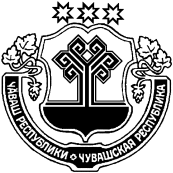 ЧУВАШСКАЯ РЕСПУБЛИКАЦИВИЛЬСКИЙ РАЙОН  ЙĔКĔРВАР ЯЛ ПОСЕЛЕНИЙĚН АДМИНИСТРАЦИЙĚЙЫШĂНУ2020 ака  27    29№Йĕкĕрвар ялěАДМИНИСТРАЦИЯ ИГОРВАРСКОГО СЕЛЬСКОГО ПОСЕЛЕНИЯПОСТАНОВЛЕНИЕ  27 апреля  2020   №29село Игорвары